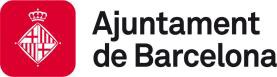 Institut Municipal d’InformàticaDepartament Administratiu-FinancerANNEX 2DECLARACIÓ EN RELACIÓ ALS PARADISOS FISCALS3“El Sr./la Sra. ..., domiciliat/ada a ... carrer ... núm. ..., amb DNI/NIF núm. ..., major d’edat, en nom propi, o en representació de l’empresa ..., amb NIF núm. ... , amb domicili a ... carrer ... núm. ... assabentat/ada de les condicions exigides per optar a l’adjudicació del contracte amb número d’expedient 21000040 que té per objecte la contractació dels serveis de tutoria, cortesia TIC i suport a la gestió dels sistemes d’informació als usuaris de l’Ajuntament de Barcelona, amb mesures de contractació pública sostenible, tramitat per l’Institut Municipal d’Informàtica de l’Ajuntament de Barcelona:MANIFESTA:Que En aplicació dels Decrets d’Alcaldia de 19 de maig de 2016, de 24 d’abril de 2017 i de 3 de desembre de 2020, pels quals es reconeix com a clàusula essencial dels contractes públics municipals que els licitadors, contractistes o subcontractistes o empreses filials o empreses interposades, no tinguin relacions econòmiques ni financeres il·legals amb un país considerat paradís fiscal, l’empresa que representa:(escollir una de les opcions)☐ no realitza operacions financeres en paradisos fiscals considerades delictives, -segons la llista de països elaborada per les Institucions Europees o avalada per aquestes o, en el seu defecte, per l'Estat espanyol-, o fora d'ells i que siguin considerades delictives, en els termes legalment establerts com ara delictes de blanqueig de capitals, frau fiscal o contra la Hisenda Pública.]☐ té relacions legals amb paradisos fiscals. En aquest supòsit, ha de presentar en aquest mateix sobre la documentació descriptiva dels moviments financers concrets i tota la informació relativa a aquestes actuacions. Es donarà publicitat en el perfil de contractant de què l’empresa ha declarat tenir relacions amb paradisos fiscals.(Lloc, data i signatura electrònica).”3 En cas d’unió temporal d’empreses (UTE) ha d’haver una declaració responsable de cadascuna de les empreses quehi formaran part.